Учитель: Крылова Надежда Валерьевна.Предмет: математикаТип урока: урок изучения нового материалаТема урока: Графический способ решения систем уравненийПродолжительность: 45 минутКласс: 9 классУчебник:Ю.Н.Макарычев, Н.Г.Миндюк и др. Алгебра. 9 класс,Москва, «Просвещение», 2009г.Технологии: ИКТ, технология уровневой дифференциации, элементы игровой технологии.Аннотация: На изучение графического способа решения систем уравнений по программе отводится 2 часа. Это первый урок по данной теме. На уроке проводится повторение изученного ранее материала: виды графиков, их названия, способы построения. Объяснение нового материала проходит с помощью презентации с поэтапным появлением на слайдах графиков функций и записи ответов.В ходе урока, после знакомства со способом решения систем уравнений, на доске проходит решение систем уравнений графическим способом, с последующей самостоятельной работой обучающего характера.Одновременно, на сайте учителя математики Ким Натальи Анатольевны, индивидуально, зайдя под своим логином и паролем, и получив от компьютера оценку, некоторые ученики тренируются в решении заданий по этой теме, которые могут встретиться на экзамене в 9 классе, выполняя тест «системы уравнений». Весь класс продолжит тренироваться на сайте с похожими заданиями дома, при выполнении теста «Графики». Дополнительно ребятам предлагается выполнить дома рисунок с помощью известных им графиков, подписав построенные графики.План урока:Организационный момент.Повторение изученного в 7 и 8 классах материала.Изучение нового материала.Закрепление: Совместное решение систем уравнений.Индивидуальная работа на сайте «UZTEST.RU»Самостоятельная работа с последующей проверкой.Разбор заданий, вызвавших затруднения при индивидуальной работеИтог урока.Конспект урока.Приложение 1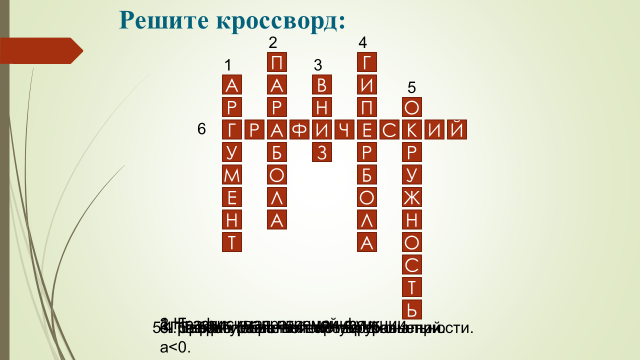 Вопросы к кроссворду:Независимая переменная.График квадратичной функции.Куда направлены ветви параболы, приа.График обратной пропорциональности.График уравнения:.Способ решения систем уравнений.Приложение 1 (слайд 3)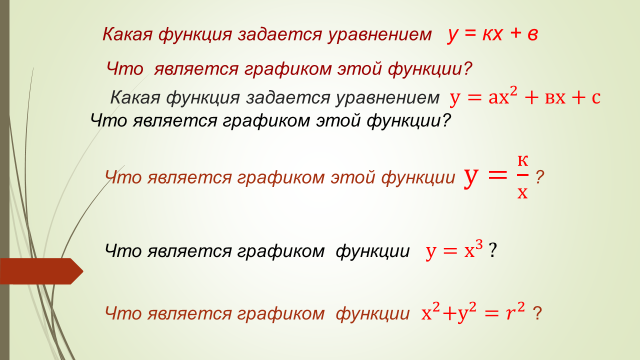 Слайд 4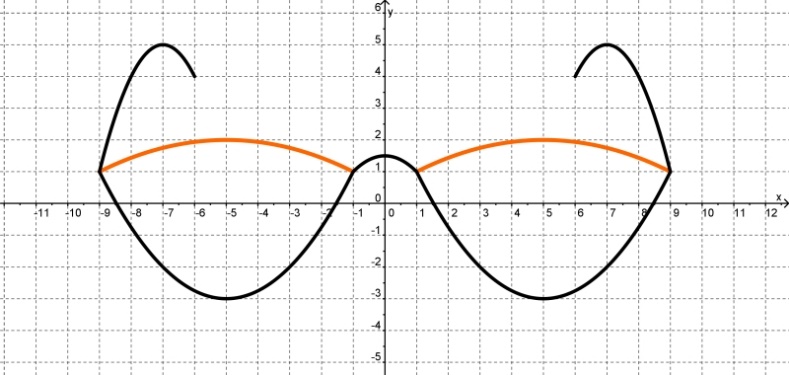 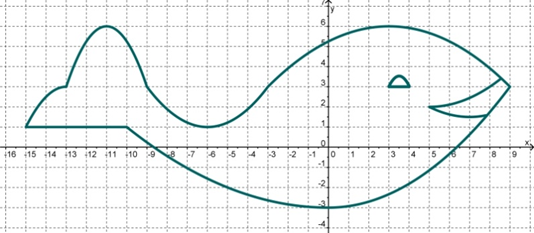 Приложение 2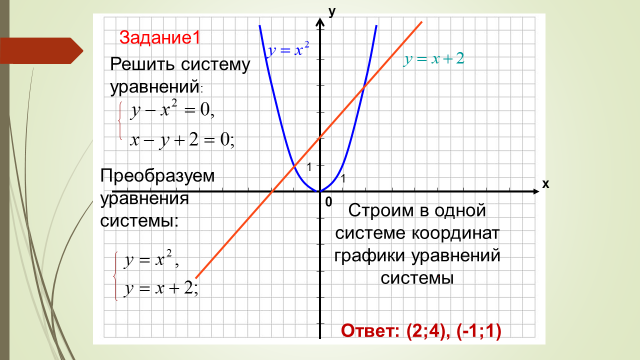 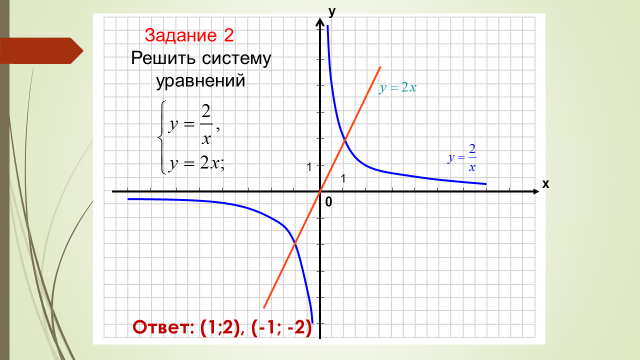 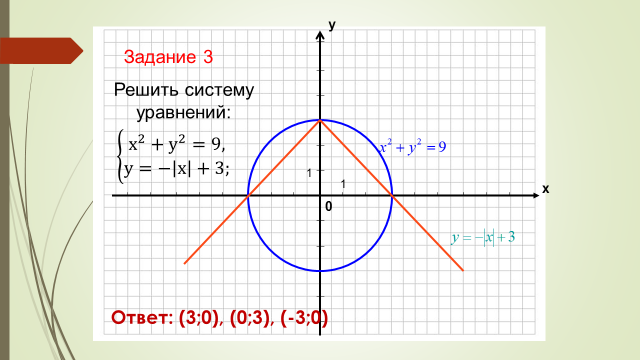 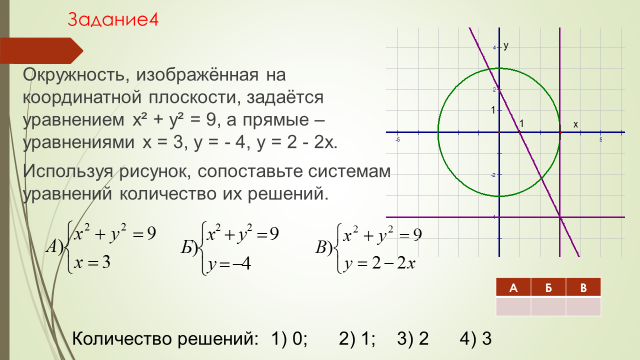 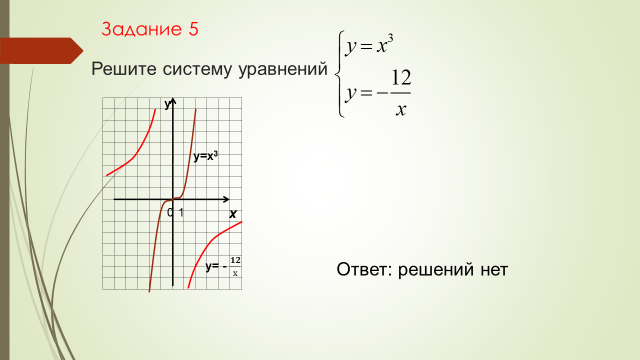 Приложение 3.приложение 4Вариант1.№1. Решить графически систему уравнений:Решение:Ответ:№2. Решить графически систему уравнений:Решение:Найти и отметить на плоскости           центр первой окружности (… ;… )             радиус окружности R=….Найти и отметить на плоскостицентр второй окружности (… ;… )             радиус окружности R=…. 3) Ответ:Вариант2.№1. Решить графически систему уравнений:Решение:Ответ:№2. Решить графически систему уравнений:Решение:Найти и отметить на плоскости           центр первой окружности (… ;… )             радиус окружности R=….Найти и отметить на плоскостицентр второй окружности (… ;… )             радиус окружности R=….Деятельность учителяДеятельность ученика1 Организационный момент.Учитель комментирует домашнее задание: № 416, № 420(б), тест на сайтеUZTEST.RU «графики», по желанию построить рисунки с помощью графиков на координатной плоскости.Ученики записывают домашнее задание в дневник.2. Повторение изученного.Давайте посмотрим, что мы помним хорошо, а что забыли. Решим кроссворд (Приложение 1). Значит тема урока сегодня: (слайд 2) Графический способ решения уравнений.Вспомним, графики каких функций нам известны (слайд 3).Посмотрите, какие рисунки, например, можно построить с помощью графиков (слайд 4).3. Изучение нового материала.Как же решать системы уравнений графическим способом? Рассмотрим на конкретных примерах с помощью презентации. (Приложение 2)Ученики отвечают на вопросы:АргументПараболаВнизГиперболаОкружностьГрафический1.Линейная функция. График прямая.2. Квадратичная функция. График парабола.3.График гипербола.4. График кубическая парабола.5.Трафик окружность.Ученики проговаривают способы построения графиков. Называют количество точек пересечения. Называют координаты точек.4. Закрепление.Учитель приглашает к компьютеру индивидуально решать задания на сайте 1 ученика, (ещё 5 учеников получают эти задания на листках, чтобы сэкономить время заполнения ответов у компьютера)( приложение 3).Одновременно ребята решают в  тетрадях системы уравнений графическим способом.Ученики  вводят свой логин и пароль на сайте, и вводят свои ответы на 5 вопросов в течение 5 минут.Одновременно:№1.№2. №3.5. Обучающая дифференцированная самостоятельная работа на подготовленных учителем листках.( приложение 4)Ученики решают задания на листках.После окончания проверяют свое решение с образцом, записанным за доской, ставят себе оценку. По желанию сдают работу учителю, для выставления оценки в журнал.6.Работа с сайтом интернета. (Учитель объявляет оценки, полученные учениками за работу на сайте,открывает работу одного из учеников и проверяет правильность решения)Ученики знакомятся с заданиями, исправляют ошибки, задают вопросы.7.Итог урока.Что вы вспомнили сегодня на уроке?Как графически решить систему уравнений?Сколько решений может иметь система уравнений?В чем плюсы и минусы графического способа решения систем уравнений?Ученики отвечают:Как строятся графики функций.Построить графики функций на одной координатной плоскости и найти координаты точек пересечения графиков.Конечное или бесконечное множество решений.«+» - Наглядно видно количество решений;  «-» - ответ может получиться приближенным. 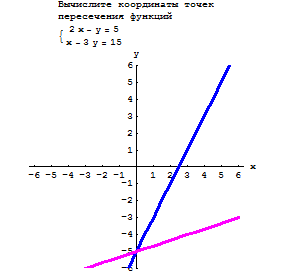 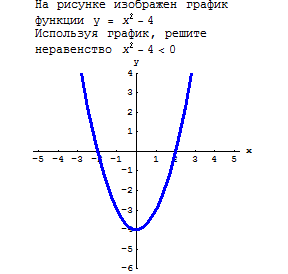 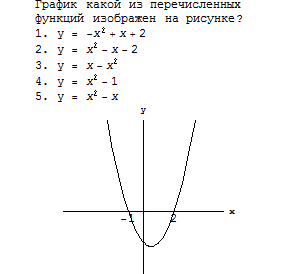 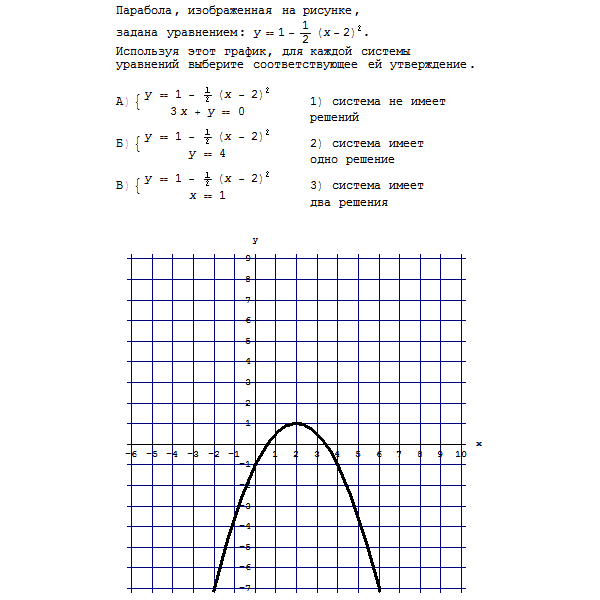 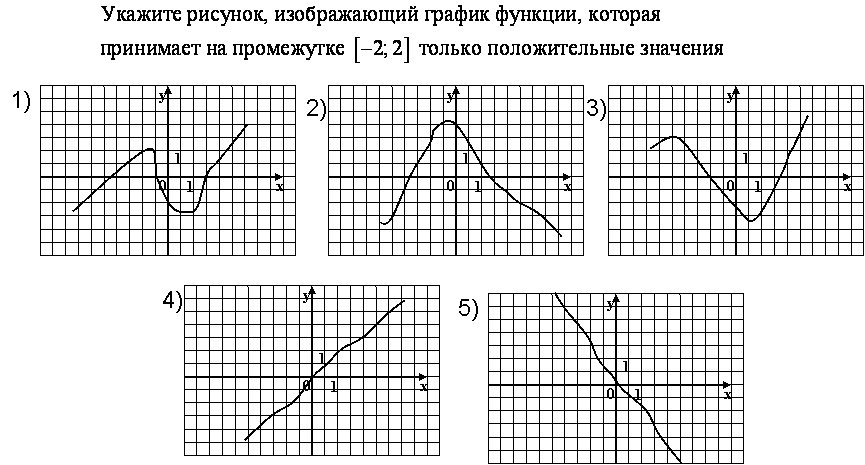 УХх0123- 1У=(х-1)2-2Х-1038У=ухУХх012- 1- 2У= - х2+2Х0149У=ух